УКРАЇНАНАКАЗПО ГАННІВСЬКІЙ ЗАГАЛЬНООСВІТНІЙ ШКОЛІ І-ІІІ СТУПЕНІВПЕТРІВСЬКОЇ РАЙОННОЇ РАДИ КІРОВОГРАДСЬКОЇ ОБЛАСТІвід 05 вересня 2018 року                                                                                         № 178с. ГаннівкаПро організацію роботишкільної бібліотеки у 2018/2019навчальному роціЗ метою урегулювання порядку обліку документів, що знаходяться в бібліотечному фонді шкільної бібліотекиНАКАЗУЮ:1.Затвердити графік роботи бібліотеки Ганнівської загальноосвітньої школи І-ІІІ ступенів відповідно до додатку № 1.2. Затвердити графік роботи бібліотеки Володимирівської загальноосвітньої школи І-ІІ ступенів, філії Ганнівської загальноосвітньої школи І-ІІІ ступенів відповідно до додатку № 2.3. Затвердити графік роботи бібліотеки Іскрівської загальноосвітньої школи І-ІІІ ступенів, філії Ганнівської загальноосвітньої школи І-ІІІ ступенів відповідно до додатку № 3.4. Бібліотекарю Ганнівської загальноосвітньої школи І-ІІІ ступенів ГРИШАЄВІЙ Л.В., бібліотекарю Володимирівської загальноосвітньої школи І-ІІ ступенів, філії Ганнівської загальноосвітньої школи І-ІІІ ступенів ЧЕЧІ М.О. та бібліотекарю Іскрівської загальноосвітньої школи І-ІІІ ступенів, філії Ганнівської загальноосвітньої школи І-ІІІ ступенів БАРАНЬКО О.О.:1) чітко дотримуватись плану роботи шкільної бібліотеки на 2018/2019 навчальний рік;2) роботу шкільної бібліотеки підпорядковувати загальній науково-методичній проблемі;3) проводити діагностичну роботу щодо забезпечення учнів підручниками;4) спільно з дитячим парламентом проводити акції з метою бережливого ставлення до книг, виховання читацької культури;5) навчати учнів технології користування бібліотечними фондами;6) активно співпрацювати з класоводами, класними керівниками з метою виявлення та роботи з творчо обдарованими дітьми;7) забезпечити учнів підручниками, електронними версіями  та навчальними посібниками до 10.09.2018 року;8) здійснити заходи щодо забезпечення використання у школі літератури, якій надано відповідний гриф МОН до Переліку навчальних програм, підручників і навчально-методичних посібників, рекомендованих Міністерством освіти і науки України для використання у загальноосвітніх навчальних закладах у 2018/2019 навчальному році;9) залучати школярів до читання, виховувати бажання самостійно розширювати обсяг знань;10) регулярно повідомляти педагогічний колектив про нові надходження літератури до шкільної бібліотеки.11) організовувати книжкові виставки згідно календаря знаменних і пам’ятних дат;12) визначати непридатні бібліотечні видання та брати участь у підготовці актів на списання та описів літератури, що підлягає списанню;13) вести облікову документацію шкільної бібліотеки відповідно до існуючих вимог;14) звітувати про проведену за навчальний рік роботу на нараді при директорові (завідувачі) в травні 2019 року.5. Контроль за виконанням даного наказу покласти на завідувача Володимирівської загальноосвітньої школи І-ІІ ступенів, філії Ганнівської загальноосвітньої школи І-ІІІ ступенів МІЩЕНКО М. І., на завідувача Іскрівської загальноосвітньої школи І-ІІІ ступенів, філії Ганнівської загальноосвітньої школи І-ІІІ ступенів ЯНИШИНА В.М. та на заступника директора з навчально-виховної роботи Ганнівської загальноосвітньої школи І-ІІІ ступенів ЩУРИК О.О.Директор школи                                                                                                     О.КанівецьЗ наказом ознайомлені:                          :                                                                 О.ЩурикМ.МіщенкоВ.ЯнишинО.БаранькоЛ.ГришаєваМ.ЧечаДодаток № 1до наказу директора школивід 05.09.2018 року № 178Графік роботи бібліотеки Ганнівської загальноосвітньої школи  І-ІІІ ступенів Понеділок – п’ятниця 11.00 – 15.00
          Санітарний день – остання п’ятниця місяця.Додаток № 2до наказу директора школивід 05.09.2018 року № 178Графік роботи бібліотеки Володимирівської загальноосвітньої школи  І-ІІ ступенів, філії Ганнівської загальноосвітньої школи  І-ІІІ ступенівПонеділок – п’ятниця 11.00 – 15.00
          Санітарний день – остання п’ятниця місяця.Додаток № 3до наказу директора школивід 05.09.2018 року № 178Графік роботи бібліотеки Іскрівської загальноосвітньої школи  І-ІІІ ступенів, філії Ганнівської загальноосвітньої школи  І-ІІІ ступенівПонеділок – 9.00 – 13.00Вівторок – п’ятниця 11.00 – 15.00
          Санітарний день – остання п’ятниця місяця.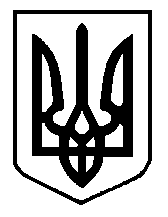 